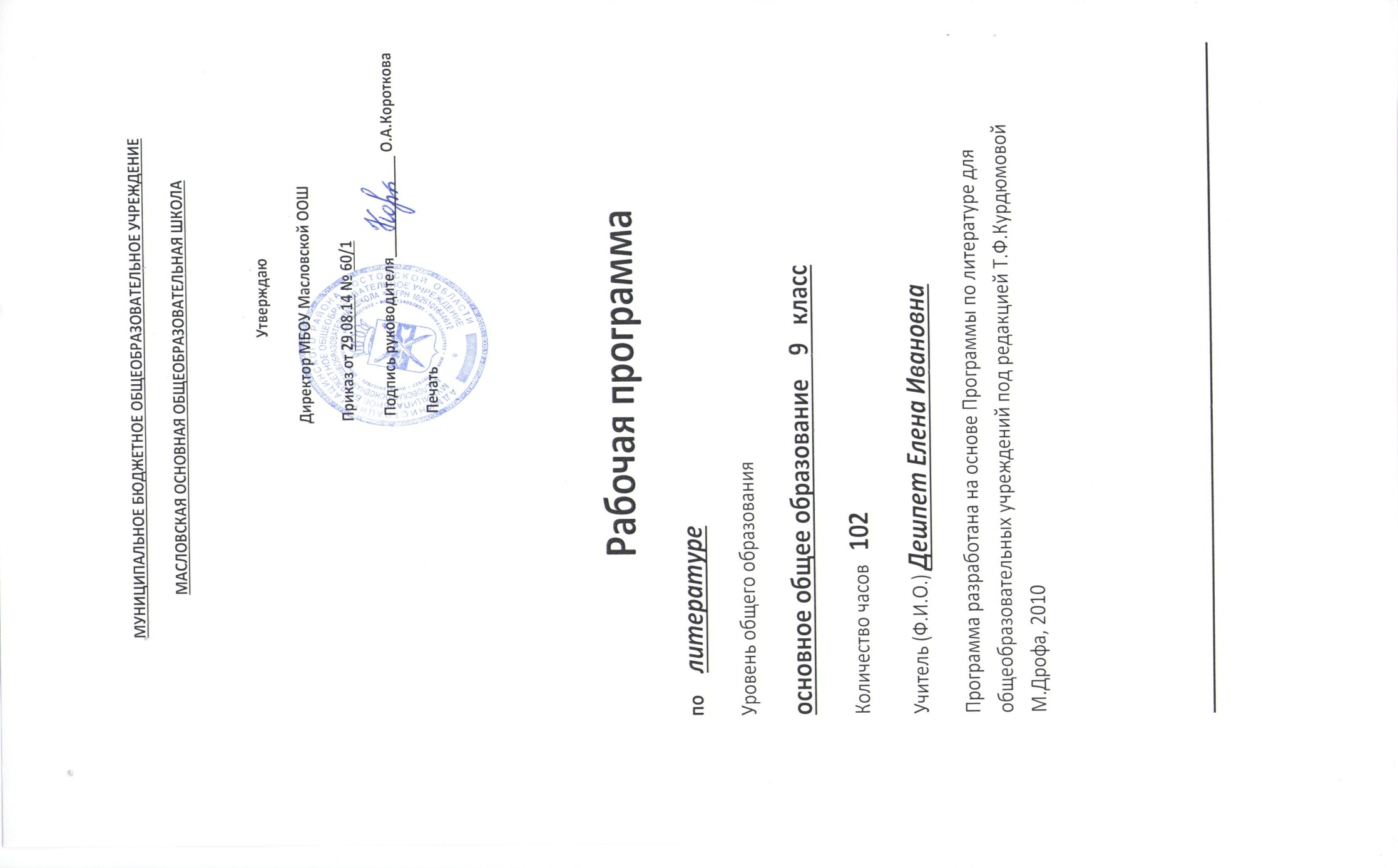 I.Пояснительная записка   Рабочая программа составлена на основе  государственного образовательного стандарта 2004 ,  программы по литературе для общеобразовательных учреждений под редакцией Т.Ф. Курдюмовой «Дрофа»,2010 и требований к уровню подготовки учащихся 9 класса по литературе.Согласно государственному образовательному стандарту, изучение литературы в основной школе направлено на достижение следующих целей:воспитание духовно-развитой личности, осознающей свою принадлежность к родной культуре, обладающей гуманистическим мировоззрением, общероссийским гражданским сознанием, чувством патриотизма; воспитание любви к русской литературе и культуре, уважения к литературам и культурам других народов; обогащение духовного мира школьников, их жизненного и эстетического опыта;развитие познавательных интересов, интеллектуальных и творческих способностей, устной и письменной речи учащихся; формирование читательской культуры, представления о специфике литературы в ряду других искусств, потребности в самостоятельном чтении художественной литературы, эстетического вкуса на основе освоения художественных текстов; освоение знаний о русской литературе, ее духовно-нравственном и эстетическом значении; о выдающихся произведениях русских писателей, их жизни и творчестве, об отдельных произведениях зарубежной классики;овладение умениями творческого чтения и анализа художественных произведений с привлечением необходимых сведений по теории и истории литературы; умением выявлять в них конкретно-историческое и общечеловеческое содержание, правильно пользоваться русским языком.Цель изучения литературы в школе – приобщение учащихся к искусству слова, богатству русской классической и зарубежной литературы. Основа литературного образования – чтение и изучение художественных произведений, знакомство с биографическими сведениями о мастерах слова и историко-культурными фактами, необходимыми для понимания включенных в программу произведений.Расширение круга чтения, повышение качества чтения, уровня восприятия и глубины проникновения в художественный текст становится важным средством для поддержания этой основы на всех этапах изучения литературы в школе. Чтобы чтение стало интересным, продуманным, воздействующим на ум и душу ученика, необходимо развивать эмоциональное восприятие обучающихся, научить их грамотному анализу прочитанного художественного произведения, развить потребность в чтении, в книге. Понимать прочитанное как можно глубже – вот что должно стать устремлением каждого ученика.Курс литературы опирается на следующие виды деятельности по освоению содержания художественных произведений и теоретико-литературных понятий:- осознанное, творческое чтение художественных произведений разных жанров.- выразительное чтение.- различные виды пересказа.- заучивание наизусть стихотворных текстов.- определение принадлежности литературного (фольклорного) текста к тому или иному роду и жанру.- анализ текста, выявляющий авторский замысел и различные средства его воплощения; определение мотивов поступков героев и сущности конфликта.- выявление языковых средств художественной образности и определение их роли в раскрытии идейно-тематического содержания произведения.- участие в дискуссии, утверждение и доказательство своей точки зрения с учетом мнения оппонента.- подготовка рефератов, докладов; написание сочинений на основе литературных произведений.Требования к уровню подготовки учащихся, обучающихся по данной программечтение и восприятие прочитать художественные произведения, предназначенные для чтения и текстуального изучения, воспроизвести их конкретное содержание, дать оценку героям и событиям;чтение,  истолкование и оценка анализировать и оценивать произведение как художественное целое, характеризовать во взаимосвязи следующие его компоненты: тема, идея (идейный смысл), основные герои; особенности композиции и сюжета, значение важнейших эпизодов (сцен) в их взаимосвязи; роль портрета, пейзажа, интерьера; род и жанр произведения; особенности авторской речи и речи действующих лиц;выявлять авторское отношение к изображаемому и давать произведению личностную оценку; обнаруживать понимание связи изученного произведения со временем его написания;объяснять сходство тематики и героев в произведениях разных писателей;чтение и речевая деятельность пересказывать узловые сцены и эпизоды изученных произведений;давать устный и письменный развернутый (аргументированный) ответ о произведении;писать изложения на основе литературно-художественных текстов;писать сочинения по изученному произведению, о его героях и нравственных вопросах, поставленных писателем, а также на жизненные темы, близкие учащимся;писать отзыв о самостоятельно прочитанном произведении с мотивировкой собственного отношения к героям и событиям;выразительно читать произведения или фрагменты, в том числе выученные наизусть.Требованиями к проверке и оценке достижения учащимися обязательного уровня подготовки по литературе таким образом должны стать:обращенность любого задания (прямая или косвенная) к тексту художественного произведения; при этом предлагаются тексты произведений, разбиравшиеся в процессе обучения;ориентация заданий на свободное речевое высказывание в его полной или краткой форме;оценка ответов по двоичной (альтернативной) шкале: «верно» — «неверно», «достаточно» — «недостаточно»; ориентация оценки на минимально допустимый уровень понимания художественного текста; при оценке ответов учащихся учитываются как различные возможные толкования содержания произведения, так и вариативность словесного выражения. Общими показателями учебных достижений школьников в области литературного образования являются:начитанность учащихся в области художественной литературы (разносторонность, систематичность, направленность чтения;факторы, влияющие на выбор книг; складывающиеся читательские интересы);глубина освоения идейно-художественного содержания произведения (личностный характер восприятия, широта охвата раз личных сторон содержания и формы произведения, обоснованность и самостоятельность оценки);уровень овладения знаниями по литературе (умение применять важнейшие из них к анализу и оценке художественных произведений);качество речевых умений и навыков, формируемых в процессе изучения литературы (овладение необходимыми для общения на уроках литературы видами речевых высказываний).Эти показатели в тесной взаимосвязи друг с другом характеризуют основные планируемые результаты обучения литературе.II. Общая характеристика предметаЛитература - базовая учебная дисциплина, формирующая духовный облик и нравственные ориентиры молодого поколения. Ей принадлежит ведущее место в эмоциональном, интеллектуальном и эстетическом развитии школьника, в формировании его миропонимания. Специфика литературы как школьного предмета определяется сущностью литературы как части культуры. Она обладает большой силой воздействия на читателей, приобщая их к нравственно-эстетическим ценностям нации и человечества.Изучение литературы систематизирует представления обучающихся об историческом развитии литературы, позволяет обучающимся глубоко и разносторонне осознать диалог классической и современной литератур. Курс литературы строится с опорой на текстуальное изучение художественных произведений, решает задачи формирования читательских умений, развития культуры устной и письменной речи.Программа среднего (полного) общего образования сохраняет преемственность с программой для основной школы, опирается на традицию изучения художественного произведения как незаменимого источника мыслей и переживаний читателя, как основы эмоционального и интеллектуального развития личности школьника. Приобщение школьников к богатствам отечественной и мировой художественной литературы позволяет формировать духовный облик и нравственные ориентиры молодого поколения, развивать эстетический вкус и литературные способности обучающихся, воспитывать любовь и привычку к чтению.Средством достижения цели и задач литературного образования является формирование понятийного аппарата, поэтому особое место в программе отводится теории литературы. Теоретико-литературные знания должны быть функциональными, т. е. помогать постижению произведения искусства. В каждом классе выделяется ведущая теоретико-литературная проблема – базовое понятие..III. Место учебного предмета в учебном планеФедеральный базисный учебный образовательный план для образовательных учреждений Российской Федерации предусматривает обязательное изучение литературы на этапе основного общего образования в объеме в 9 классе — 102ч.,34 недели(3 часа в неделю).IV.Содержание программыВведение Введение. Древнерусская литература и устное народное творчество адыгов.Древнерусская литература О древнерусской литературе.«Слово о полку Игореве»: Подвиг Игоря. Плач Ярославны. Народ в «Слове…». Литература 18 векаО русской литературе 18 века.  О русском классицизме. М.В.Ломоносов: Прославление Родины, науки и просвещения в «Оде на день восшествия…» М.В.Ломоносова.Г.Р.Державин, В.А.Жуковский:  Сочетание начал классицизма и новаторских черт в лирике Г.Р.Державина. Новаторство поэта«Недоросль» Д.И.Фонвизин: Сатирическая направленность комедии Д.И.Фонвизина «Недоросль». Герои и события комедии «Недоросль». Тема воспитания в комедии «Недоросль». Классицизм в драматическом произведении Д.И.Фонвизина. Н.М.Карамзин: Художественное повествование в «Истории государства Российского» Н.М.Карамзина. Конфликт между любовным чувством и нравственными традициями в повести «Бедная Лиза» Н.М.Карамзина.Литература 19 века О русской литературе 19 векаА.С.Грибоедов: Личность и судьба А.С.Грибоедова. История создания комедии «Горе от ума». Сатирическое изображение жизни и нравов московского дворянства в комедии «Горе от ума». Особенности развития комедийной интриги, своеобразие конфликта в комедии. Герои и их судьбы в комедии «Горе от ума». Жанровое своеобразие комедии «Горе от ума». В.А.Жуковский: Элементы романтизма в балладе В.А.Жуковского «Светлана».А.С.Пушкин: Жизнь и судьба А.С.Пушкина. Стихотворения Пушкина разных лет. История создания романа «Евгений Онегин». Замысел и композиция. Система образов романа. Сюжет. «Онегинская» строфа. Образ Татьяны в романе «Евгений Онегин». Жизнь столицы и мир деревни в романе А.С.Пушкина. Онегин и Ленский. Сравнительная характеристика образов. М.Ю.Лермонтов: Светлые и грустные воспоминания детства в лирике М.Ю.Лермонтова. Раздумье поэта о счастье в лирике М.Ю.Лермонтова. Социально-психологический роман М.Ю.Лермонтова «Герой нашего времени». Печорин в системе образов романа М.Ю.Лермонтова «Герой нашего времени». Трагедия жизни Печорина и его поколения в романе «Герой нашего времени». Кавказ в творчестве Лермонтова. Образ черкешенки в главе «Бэла» и в адыгейской литературе.Н.В.Гоголь: Очерк жизни и творчества Н.В.Гоголя. Замысел и композиция поэмы «Мертвые души». Чичиков и чиновники в поэме. Чичиков и помещики в поэме. Приемы создания образа главного героя. Образ Чичикова в поэме «Мертвые души». «Живая Русь» в поэме Н.В.Гоголя «Мертвые души». Ф.И.Тютчев: Лирика природы Ф.И.Тютчева.Н.А.Некрасов: Своеобразие поэзии Н.А.Некрасова.И.С.Тургенев: Краткая биография И.С.Тургенева. Идейный замысел повести «Первая любовь». Сюжет повести «Первая любовь» и ее герои. Нравственная проблематика повести И.С.Тургенева. Мастерство пейзажной живописи в повести И.С.Тургенева.Л.Н.Толстой: Творческий путь Л.Н.Толстого. Автобиографическая трилогия писателя. Судьба Николеньки в повести «Юность». «Диалектика души» героев в повести.                                         А.П.Чехов: Эпоха А.П.Чехова. Художественное мастерство Чехова-рассказчика. Композиция и общая идея цикла «Маленькие трилогии». Сюжет и герои «Маленькой трилогии». Философско-нравственная проблематика рассказов трилогии. А.П.Чехова. Литература 20 века О русской литературе 20 века.И.А.Бунин: Основные мотивы лирики И.А.Бунина. Автобиографическая повесть И.А.Бунина «Жизнь Арсеньева». Главный герой повести в изображении писателя. Психологизм и лиризм бунинского художественного стиля.М.Горький: Автобиографическая трилогия М.Горького. Главы из повести «Мои университеты». Герой повести – Алеша Пешков и его судьба. Смысл названия повести «Мои университеты».А.А.Блок:  Образ Прекрасной Дамы как воплощение вечной женственности в лирике А.А.Блока. Любовь к России, вера в ее будущее в стихах А.А.Блока.А.А.Ахматова: Стихотворения о любви, о поэте и поэзии А.А.Ахматовой. Тема родной земли в лирике А.А.Ахматовой.С.А.Есенин: Тема Родины в лирике С.А.Есенина. Народно-песенная основа стиха Есенина.В.В.Маяковский: Слово о В.В.Маяковском. Лирический герой стихотворений В.В.Маяковского. Сатира в творчестве адыгейских поэтов и писателей.М.А.Булгаков: Краткое описание творческого пути М.А.Булгакова. Чичиков и его окружение в изображении Булгакова.М.А.Шолохов: Судьба человека в годы Великой Отечественной войны (по одноименной повести М.А.Шолохова). Андрей Соколов – образ простого стойкого русского человека. Проблема разрушенных семей в годы войны в повести «Судьба человека».А.Т.Твардовский: Военная тема в лирике А.Т.Твардовского. Поэма «Василий Теркин» и ее главный герой, эволюция его образа. Единство лирического и эпического в поэме. Русская литература 60-90-х годов 20 века В.М.Шукшин: Образы «чудиков» в рассказах В.М.Шукшина. Конфликт героя с бездушным миром в рассказе «Ванька Тепляшин».В.П.Астафьев: Нравственные проблемы повести «Царь-рыба» В.П.Астафьева. Смысл противоборства человека и царь-рыбы в повести.В.Г.Распутин: Гуманистический смысл повести В.Г.Распутина «Деньги для Марии». Противопоставление жизненных принципов героев повести. Тема семьи: образы Марии и Кузьмы.А.В.Вампилов: Особенности драматической интриги в драме А.В.Вампилова «Старший сын». Сложности человеческой судьбы в изображении А.В.Вампилова.Москва и люди Москвы в лирике Б.Ш.Окуджавы.V.Тематическое планированиеКонтрольные работы. Литература 9 классСочинение по творчеству А.С.Пушкина 3.12Сочинение по роману М.Ю.Лермонтова «Герой нашего времени» 18.12Анализ стихотворения  28.01Урок-презентация «Мой сборник стихов» 16.04VII.Учебно-методическое  и материально-техническое обеспечение учебного процесса   Литература: программа по литературе для общеобразовательных учреждений. 5-11 кл.под редакцией Т.Ф. Курдюмовой М.: Дрофа, 2010 г.Презентации уроков.               Список литературыДля обучающихсяУчебникиЛитература. 9кл.: Учебник-хрестоматия для общеобразовательных учреждений. Авт.-сост. Т.Ф. Курдюмова. – М.: Дрофа, 2011г.   Для учителя Литература: программа по литературе для общеобразовательных учреждений. 5-11 кл. / Т.Ф. Курдюмова, М.: Дрофа, 2010 г.1. Н.Е.Егорова. Поурочные разработки по литературе 9 класс.2. Т.Ф.Курдюмова. Методические рекомендации. Литература 9 класс.3. Нестандартные уроки по литературе 5-9 класс.– В.: «Учитель», 2004Материальная база:мультимедиа проектор; компьютер;экран. Интернет-ресурсыhttp://matyuhin-songs.narod.ru - песни на стихи русских и зарубежных поэтов (А. Пушкина, М. Лермонтова, М. Цветаевой, А. Ахматовой, О. Мандельштама, И. Бродского, С. Есенина, Н. Рубцова, Г. Лорки и др.) в исполнении Александра Матюхина

http://gold.stihophone.ru - архив образцов искусства художественного чтения. Голоса великих русских поэтов в mp3: Мандельштама, Ахматовой, Есенина, Маяковского, Бунина, Блока, Бродского. Профессиональное актёрское исполнение известных артистов театра и кино

http://public-library.narod.ru - Публичная электронная библиотека. Произведения А.Блока, М.Булгакова, Н.В.Гоголя, А.Гриневского (Грина), И.А.Гончарова, Ф.М.Достоевского, С.Есенина, М.Ю.ЛермонтоваА.С.Пушкина, М.Е.Салтыкова-Щедрина, Л.Н.Толстого, И.С.Тургенева, А.А.Фета, А.П.Чехова

Стихи России - Сайт для тех, кто любит стихи от классики до современности.

http://www.feb-web.ru - Фундаментальная электронная библиотека «Русская литература и фольклор» - полнотекстовая информационная система по произведениям русской словесности, библиографии, научным исследованиям и историко-биографическим работам. Произведения А.С.Пушкина, К.Н.Батюшкова, А.С.Грибоедова, Е.А.Боратынского, Ф.И.Тютчева, И.А.Гончарова, Н.В.Гоголя, С.А.Есенина, М.Ю.Лермонтова, Л.Н.Толстого, М.А.Шолохова, А.П.Чехова. Фонотека (романсы, песни)Русская живопись - обширнейший материал о русской живописи. Информацию о русских художниках начиная с древности и до наших дней. Приведены биографии художников и их наиболее значительные работы.Я иду на урок литературы - материалы к урокам литературыВ мире мудрых мыслей - высказывания великих людей от древности до современности.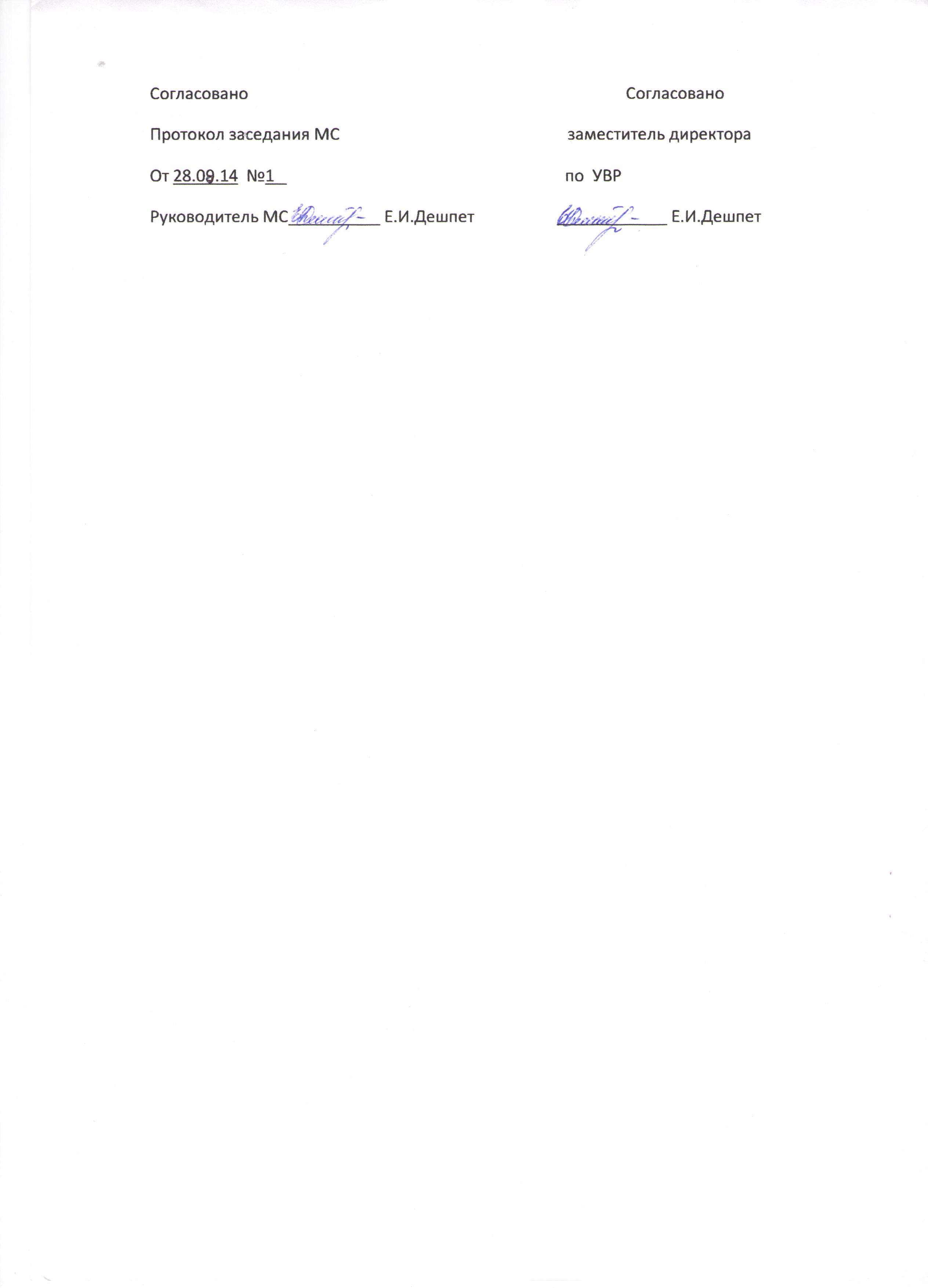 № п/пРазделы1Введение2Древнерусская литература3Литература 18 века4Литература 19 века5Литература 20 века6Русская литература 60-90 годов 20-го столетия№ п/пТема урока Датаплан.Дата факт.Теоретические понятияВиды контроляОборудование 1Шедевры русской литературы3.09Художественный мир литературного произведения, шедевр,литературное направление       Фронтальная беседаИллюстрации к произведению2Древнерусская литература4.09Жанры древнерусской литературыВыразительное чтение отдельных фрагментовИллюстрации к произведению3«Слово о полку Игореве»-великий памятник Древней Руси5.09Летопись, житие, слово как основные жанры древнерусской литературыЗапись основных положений лекцииИллюстрации к произведению4Образ Ярославны в «Слове о полку Игореве»10.09Художественный образ герояВыразительное чтение ,анализ иллюстрацийПрезентация по теме6Р/Р Как писать сочинение на литературную тему11.09Структура сочиненияУстное сочинениеПрезентация по теме7-8Казачьи песни в произведениях М.А.Шолохова12.09\17.09Казачий фольклорВыразительное чтение и анализ песен.Аудиозапись песен9Литература эпохи Просвещения. Русский классицизм и сентиментализм18.09эпоха Просвещения, классицизм и сентиментализмСоставление планаТаблица10Эпоха М.В.Ломоносова. «Ода на день восшествия…»19.09Жанр одыВыразительное чтениеПрезентация по теме11Г.Р. Державин –поэт и гражданин24.09Гражданский пафос лирикиАнализ эпизодаУчебный фильм12-13«Сатиры смелый властелин» Д.И.Фонвизин. Проблема жизни и нравов в комедии Фонвизина «Недоросль»25.0926.09Драматическое произведение, сатира, комедияЧтение по ролям, анализ эпизодовИллюстрации к произведению14-15Конфликт комедии «Недоросль" 1.102.10Классицизм, сентиментализм, жанр путешествияЧтение эпизодов. Анализ иллюстрацийИллюстрации к произведению16-17Карамзин «Бедная Лиза»8.109.10СентиментализмУстный отзыв о произв.Таблица 18Золотой век русской поэзии10.10Эпоха и литератураВыразительное чтение и анализ произведенияТаблица19В.А.Жуковский. Баллада «Светлана»15.10РомантизмВыразительное чтение, устный отзывПортрет поэта20Романтический настрой и драматическое восприятие поэзии Байрона16.10Жанры романтической лирикиУстное рассуждение на заданную темуИллюстрации к произведениям Байрона21Очерк жизни и творчества А.С. Грибоедова17.10Комедия, интрига, новаторствоРазвернутые ответы на вопросыПрезентация по теме22Проблема ума в комедии Грибоедова «Горе от ума»22.10Конфликт, комедийная интригаВыразительное чтение по ролямИллюстрации к произведению23«Век нынешний и век минувший» в комедии Грибоедова 23.10Внесценические персонажи комедииОтветы на вопросыСцены из спектакля24«Молчалины блаженствуют на свете» (по комедии Грибоедова «Горе от ума»)24.10Конфликтная ситуацияСочинение-миниатюра «Почему живучи и неискоренимы Молчалины»Сцены из спектакля25Трагедия Чацкого в комедии Грибоедова «Горе от ума»29.10КонфликтЦитатный планСцены из спектакля26Итог конфликта и развязка действия в комедии «Горе от ума»30.10Развязка действияПисьменный ответ на вопрос27И.Гончаров «Мильон терзаний»31.10Критическая статьяКонспект статьиСтатья «Мильон терзаний»28Тайна Софьи в комедии «Горе от ума»12.11Финал, открытость финалаПисьменный ответ на вопрос29Урок-обобщение по комедии Грибоедова «Горе от ума»13.11Домашнее сочинениеИллюстрации к произведению30Очерк жизни и творчества А.С.Пушкина14.11РеализмУстные сообщения, чтение наизустьУчебный фильм31Основные мотивы лирики А.С.Пушкина19.11РеализмАнализ лирического произведенияАудиозаписьстихотворений32А.С.Пушкин. Трагедия «Моцарт и Сальери»20.11Талантливость, гениальностьУстный отзывИллюстрации к произведению33А.С. Пушкин. Роман в стихах «Евгений Онегин». Герой и время в романе21.11Роман в стихахКомментированное чтениеИллюстрации к произведению34Образ Евгения Онегина в одноименном романе А.С.Пушкина26.11Тема «лишнего человека» в русской литературеСоставление плана. Выразительное чтениеАудиозапись35Онегин и Ленский в романе «Евгений Онегин»27.11КонтрастУстное сочинениеПрезентация по теме36Татьяна Ларина-милый идеал А.С.Пушкина28.11КонтрастХарактеристика герояПрезентации учащихся37-38Р/Р Сочинение по творчеству А.С.Пушкина3.124.12Сочинение 39Очерк жизни и творчества М.Ю.Лермонтова5.12Символика, философская лирикаВыразительное чтениеУчебный фильм40Основные мотивы лирики М.Ю.Лермонтова10.12Образы-символыЧтение наизустьАудиозаписьстихотворений41Социально-психологический роман М.Ю.Лермонтова «Герой нашего времени»11.12Фабула, сюжет, социально-психологический романОтзыв о прочитанномИллюстрации к произведению42Печорин в системе образов романа М.Ю.Лермонтова «Герой нашего времени»12.12Романтизм, реализмХарактеристика герояФрагменты фильма43Трагедия Печорина и его поколения в романе  М.Ю.Лермонтова «Герой нашего времени»17.12Социально-психологический романПересказ, отзыв о прочитанномПрезентация по теме44Р/Р Сочинение по роману М.Ю.Лермонтова «Герой нашего времени»18.12Сочинение45Н.В.Гоголь. Очерк жизни и творчества19.12Контраст, гиперболаСообщенияПрезентация по теме46Поэма Н.В.Гоголя «Мертвые души». Образы помещиков в поэме24.12Сравнение, алогизмХарактеристика герояИллюстрации к произведению47Образ Чичикова в поэме «Мертвые души» Гоголя25.12Реализм, гиперболаОтрывок наизустьАудиозапись произведения48«Живая Русь» в поэме Гоголя26.12Лиризм в повествованииВыразительное чтение, иллюстрированиеАудиозапись произведения49Образ маленького человека в повести Н.В.Гоголя «Шинель»14.01Проблема «маленького человека» в русской литературеИндивидуальные заданияИллюстрации к произведению50Ф.И.Тютчев. Очерк жизни и творчества15.01Лирика, тематика лирических произведенийВыразительное чтениеПрезентация по теме51Любовная и философская лирика Тютчева16.01Тематика и жанры лирических произведенийАнализ стихотворенияАудиозапись стихотворений52Очерк жизни и творчества А.А.Фета21.01ЛирикаСообщенияСообщения учащихся53Основные темы лирики А.А.Фета22.01Тематика и жанры лирических произведенийЧтение наизустьАудиозапись стихотворений54Н.А.Некрасов- любимейший русский поэт23.01Муза, трехсложные стихотворные размерыУстные выступленияПортрет поэта55-56Р/Р Анализ стихотворения 28.0129.01АнализСхема анализа57Очерк жизни и творчества И.С.Тургенева30.01Стиль писателяВыступления уч-сяПрезентация по теме58Нравственная проблематика повести Тургенева «Первая любовь»4.02Роль снов в сюжете произведенияВыразительное чтение эпизодовАудиозапись эпизодов59Л.Н.Толстой. Творческий путь великого писателя5.02Рассказ, повесть, романХронологическая таблицаПрезентация по теме60Автобиографическая трилогия Толстого. Повесть «Юность»6.02Трилогия Чтение и анализ эпизодовИллюстрации к произведению61Судьба Николеньки Иртеньева в повести «Юность»11.02Диалектика душиХарактеристика героя62Мастерство и сила нравственного воздействия на читателя в повести Толстого «Юность»12.02Автобиографическое произведениеОбраз главного героя63-64Очерк жизни и творчества А.П.Чехова. Ранние юмористические рассказы Чехова13.02ЮморАнализ рассказаУчебный фильм65Трагизм судьбы героя в рассказе А.П.Чехова «Тоска»18.02Сатира Выразительное чтение, анализ рассказа66-67Маленькая трилогия Чехова как цикл произведений о ложном представлении, определяющем судьбу человека19.0220.02СатираПересказ текстаПрезентация по теме68И.А.Бунин- выдающийся поэт и прозаик    20 в.25.02Стилистическое мастерствоАнализ статьиПрезентация по теме69-70Автобиографическая повесть Бунина «Жизнь Арсеньева»26.0227.02Стилистическое мастерствоВыразительное чтение главИллюстрации к произведению71М.Горький. Раннее творчество и судьба писателя4.03ПублицистикаЧтение и анализ статьиПрезентация по теме72-73Автобиографическая трилогия Горького «Мои университеты»5.036.03Автобиографическая трилогияПересказ отрывковАудиозапись эпизодов74Судьба героя повести Алеши Пешкова11.03Словесный портрет героя75-76Лирика А.Блока. Образ «Прекрасной дамы» в его поэзии12.0313.03Особенности стихаЧтение наизустьПрезентация по теме77Тема России в поэзии А.Блока18.03Художественное своеобразие поэзииВыразительное чтениеАудиозаписьстихотворений78-79Человек и природа в поэзии С.Есенина19.0320.03Народно-песенная основа стихаВыступления уч-сяАудиозаписьстихотворений80Тема Родины в лирике С.Есенина1.04Особенности стихаВыразительное чтение наизустьАудиозаписьстихотворений81Слово о В.Маяковском2.04Новаторство Анализ стихотворенийУчебный фильм 82Сатирические стихи В.Маяковского3.04Тонический стих, гротескЧтение наизустьАудиозаписьстихотворений83Стихи Маяковского о любви8.04Тонический стих, гротескЧтение наизустьАудиозаписьстихотворений84А.А.Ахматова. Тема родной земли в творчестве поэтессы9.04Психологизм лирикиВыразительное чтениеПрезентация по теме85Тема Родины в творчестве Ахматовой10.04Особенности стихаАнализ стихотворенияЭлектронная публичная библиотека
http://public-library.narod.ru86Стихи Ахматовой о любви15.04ЛирикаВыразительное чтениеАудиозаписьстихотворений87-88Урок-презентация «Мой сборник стихов»16.0417.04Сборник стиховЧтение наизустьПрезентации учащихся89Творческий путь писателя М.Булгакова22.04Инсценировка, сценарийОтветы на вопросыПортрет пмсателяЭлектронная публичная библиотека
http://public-library.narod.ru90-91Комедия по поэме «Мертвые души» Н.В.Гоголя23.0424.04Комедия. Сценическое произведениеСамостоятельная работа в группах92-93Герои и события повести М.Булгакова «Собачье сердце»29.0430.04Сатира,фантастикаХарактеристика героевКадры из фильма М.Булгакова «Собачье сердце»94Жизнь и судьба М.Шолохова6.05Портрет писателяХронологическая таблицаПрезентация по теме95Образ А. Соколова в рассказе Шолохова «Судьба человека»7.05Народный характерАнализ главКадры из фильма96А.Твардовский «Василий Теркин». Судьба русского солдата в поэме8.05Народный характерЧтение и анализ главИллюстрации к произведению97Человек и природа в повествовании рассказов Астафьева «Царь-рыба»13.05Гуманизм прозыАнализ текстаЭлектронная публичная библиотека
http://public-library.narod.ru98Г.Распутин. Нравственная проблематика повести «Деньги для Марии»14.05Гуманизм прозыАнализ текста99Человек и стечение обстоятельств в пьесе А.Вампилова «Старший сын»15.05Гуманизм прозыАнализ текстаКадры из пьесы100Тема праведничества в рассказе Солженицына «Матренин двор»20.05ПраведникРазвернутый ответ на вопросПрезентация по теме101Русские поэты 60-90 г 20 в.21.05Лирика Чтение наизустьЭлектронная публичная библиотека
http://public-library.narod.ru102Итоговый урок по литературе 20 в.22.05